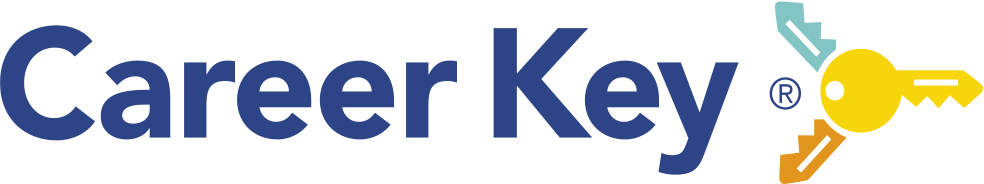 Dear Students and Parents,We wanted to share with you some information you can use to help your student in their career, training and college major explorations.  Students will be taking two assessments, the 5-minute Career Decision Profile and a short 10-minute, online career assessment called Career Key Discovery based on the well-known and respected Holland’s Theory of Career Choice. Teachers and counselors use Career Key to help students self-reflect on where they are in their career decision journey. They also gain insights into their interests and personality to enable them…To explore best “fit” careers To understand education path requirements and majorsTo make better, more informed career decisionsWhy use Career Key?Research has shown that students choosing personality-matched careers and majors…Persist in school and a majorPerform better in collegeGraduate on timeEarn higher salariesHow can you help?Students may share and discuss their assessment reports with you, which contains their results, saved careers and education programs of interest, and tailored advice about how to keep moving forward.We encourage you to read over the reports with your student and talk about what they learned and their next steps in exploring these careers and programs. There may be volunteer and extracurricular activities they can do with your support that will help them learn more about what they are (and are not) interested in.Thank you for being our partner in your child’s success. You can find more information about Career Key at www.careerkey.org.Best regards,JulietJuliet Jones-Vlasceanu, PresidentCareer Key, Inc.